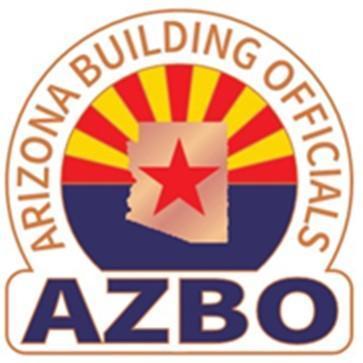 AZBO Sponsorship Policy Purpose The purpose of this policy is to establish a means of delivering great value while offering flexibility to select options that provide the most exposure for their investments in Arizona Building Officials activities.  Policies and guidelines are developed to promote consistency and uniformity in recognition of our sponsors.  AZBO sponsorship levels are customizable by applying funds to the event of your choice and by adding all funds appropriated and paid to AZBO on the bottom of the page to determine the applicable sponsorship level. Policy AZBO sponsorship is based on a calendar year (January 01- December 31) with sponsorship drives beginning in October for the following calendar year.  While the formal sponsorship drive concludes in December, new sponsors can be added throughout the year.  Out of respect for our current sponsors, partial sponsorships are not available and discounted rates are not available.  However, multiple sponsors may sponsor any day, function or event.   Sponsorship levels recognized as part of this policy are: (*See also graphic below)Platinum   	           $13,000  Gold Level 	 	$8,000 Silver Level 	 	$5,000 Bronze Level 		$2,000 In addition to the sponsorship benefits listed, AZBO will list all sponsors’ contact information in the annual AZBO Directory. If you would like to become an AZBO sponsor, please see page 2 to make your sponsorship selections? Once your application is complete, please email it to azboshelly@gmail.com AZBO Treasurer, Mike Grubbs (mikegrx@hotmail.com ) will follow up by sending an invoice. 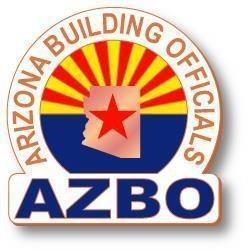 Sponsorship Application Your support is valued greatly by the Arizona Building Officials and on behalf of the membership, we would like to thank you for considering an AZBO sponsorship.  Without your assistance, much of what we do would not be possible. To provide the highest level of return for your investment in AZBO, we have created the following levels and opportunities for your organization as you support AZBO. Cost of Sponsorship Levels: Complete Application Here:Sponsorship Application: Benefit Descriptions Landing Page Presence:  AZBO will place your provided logo on its main landing page in a rotating banner dedicated to Platinum Level sponsors giving maximum visibility to your organization. Keynote Speaker Sponsor:  Every year at AZBO’s Annual Business Meeting a keynote speaker/instructor addresses the attendees.  Your organization will be named as the Keynote Speaker Sponsor during the introduction and after the speaker. ABM Awards Dinner:  At the annual Awards Dinner your organization will be recognized as a Platinum Level sponsor and publicly thanked for your support during this, and all events. Golf Tournament Sponsor: will be announced at both the ABM general meeting as well as, the golf awards ceremony.  For this sponsorship, AZBO will provide complementary golf passes for four to the tournament and a complimentary hole sponsorship. The Golf Event Sponsor may provide their logo to the Golf Director prior to the tournament, so that AZBO can provide a banner for that sponsor, to be posted at the golf registration area the morning of the tournament.  In addition, AZBO will cover the cost of and the AZBO Golf Director will plan with help from the sponsor(s), a breakfast snack, lunch, golf prizes and goodie bag with the Golf Tournament Event Sponsor’s logo printed on the outside for all golfers, in the name of the Event Sponsor.  Teacher and Vendor Hospitality Suite:  At each Institute AZBO provides a Teacher and Vendor Hospitality Suite after Monday-Thursday.  Your name will be visibly displayed as a sponsor in the suite and you will be invited to participate in an informal and relaxed atmosphere at the end of the day. Institute Lunch Sponsor:  Your name will be prominently displayed as the sponsor for a lunch and will be publicly thanked during the announcements of that lunch for your sponsorship. Institute Breakfast Sponsor:   Your name will be prominently displayed as a sponsor for one of the Continental Breakfasts provided before each day before the institute. Institute Break Sponsor:  Your name will be prominently displayed as the sponsor for a break session held during one of the Institutes. Annual Business Meeting and Invite:  Your organization will be invited to have a booth and attend the event (booths will not be allowed by any other vendors than those meeting the annual Platinum or Gold Level sponsorship. Vendor Table:  Your organization will be provided with a table and access to electric for a vendor booth for the length of the event. Recognition at all Events:  Your organization will be displayed at the Spring Institute, Fall Institute and Annual Business Meeting Additional Opportunities: Golf Hole Sponsorship: Your name will be announced by the AZBO Golf Director at the golf awards ceremony and will be provided a complimentary entry for one individual to the golf tournament from AZBO. Additionally, Hole Sponsors have the opportunity to provide their logo to the AZBO Golf Director in advance of the tournament, so AZBO can provide a sign to be posted at their designated sponsored hole.  Vendor Table:  Your organization will be provided with a table and access to electricity for a vendor booth for the length of the event. (Table fee Includes meals/snacks for ONE representative for the week- Additional representatives to pay $65 PP, for the week.)Institute Lunch Sponsorship:  Your name will be prominently displayed as the sponsor for a lunch and will be publicly thanked during the announcements of that lunch for your sponsorship.  (Note: Availability is limited to lunches not already sponsored by Platinum and Gold Level sponsors.) Institute Breakfast Sponsorship:  Your name will be prominently displayed as a sponsor for one of the Continental Breakfasts provided before each day before the institute. )Note: Availability is limited to breakfasts not already sponsored by Platinum and Gold Level sponsors.)   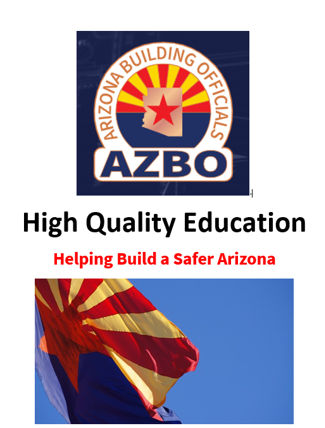 Sponsorship/Advertising Benefits: Actual Cost Value of AZBO Institutes and EventsPlatinumLevelGoldLevel Silver LevelBronzeLevel $13,000  $8,000  $5,000  $2,000  AZBO Landing Page Web Presence $3,500  x Keynote Speaker Sponsor Annual Business Meeting $3,000  x ABM Awards Dinner Sponsor $2,000  x Golf Tournament Sponsor $2,500  x x Teacher and Vendor Hospitality Room Sponsor$1,500  x x Institute Lunch Sponsor – 1 Institute/year (NOTE: Platinum Level Includes TWO Lunches, 1 each, Spring and Fall)$1,500  x x Institute Breakfast Sponsor – 1 Institute$1,000  x x x Institute Break Sponsor - 1 Institute$500  x x x Annual Business Meeting Invite and Table $1,000  x x Vendor Table Spring $750  x x x Vendor Table Fall $750  x x x Recognition at All Events $2,000  x x x x Actual Value of Sponsorship Levels:‘A La Cart’ Sponsorship Opportunities (*To be paid for via Eventsquid during Institute registration!):Golf Hole Sponsor     $250$21,500  $11,500  $5,000  $2,000  Actual Value of Sponsorship Levels:‘A La Cart’ Sponsorship Opportunities (*To be paid for via Eventsquid during Institute registration!):Golf Hole Sponsor     $250Vendor Table Spring (Fee Includes meals/snack for ONE representative for the week- Additional representatives to pay $65 PP, for the week)$1000  Vendor Table Fall (Fee Includes meals/snack for ONE representative for the week- Additional representatives to pay $65 PP, for the week)$1000  Institute Lunch Sponsorship - Limited availability $1,500  Institute Breakfast Sponsorship - Limited availability $1,000  Sponsor Association/Company nameContact name, titleContact, phone, emailLevel of sponsorship chosen (Platinum, Gold, Silver or Bronze)Additional (‘A La Cart’) Opportunities chosen: (Place an ‘X’ next to all that apply) (*To be paid for via Eventsquid during Institute registration!)Golf Hole Sponsor ($250) Vendor Table (Spring) ($1000) Vendor Table (Fall) $1000) Institute Lunch ($1500 per/day/ institute) Institute Breakfast ($1000 per/day/ institute) Total Amount to be invoiced to you FOR LEVELLED SPONSORSHIPS:$Invoice name/ Email: (If different than above)